Załącznik Nr 1do Regulaminu udzielania pomocy materialnejo charakterze socjalnym uczniom zamieszkałymna terenie Gminy BiałowieżaData wpływu wniosku do szkoły/ Urzędu Gminy (stan. ds. oświaty)(pieczęć nagłówkowa)Białowieża, dnia ............................WNIOSEKO PRZYZNANIE STYPENDIUM SZKOLNEGOUwaga: wniosek należy złożyć w terminie do 15 września br.Przed rozpoczęciem wypełniania wniosku proszę zapoznać się z pouczeniem.Zgodnie z art. 90 b ust. 3 i 4 ustawy z dnia 7 września 1991 r. o systemie oświaty (t.j. Dz. U. z 2018 r. poz. 1457 z późn. zm.) pomoc materialna przysługuje:- uczniom szkół publicznych i niepublicznych o uprawnieniach szkół publicznych dla młodzieży i dla dorosłych oraz słuchaczom kolegiów pracowników służb społecznych - do czasu ukończenia kształcenia, nie dłużej jednak niż do ukończenia 24. roku życia;- wychowankom publicznych i niepublicznych ośrodków rewalidacyjno-wychowawczych - do czasu ukończenia realizacji obowiązku nauki.- uczniom szkół niepublicznych nieposiadających uprawnień szkół publicznych dla młodzieży i dla dorosłych - do czasu ukończenia realizacji obowiązku nauki.CZĘŚĆ A (wypełnia wnioskodawca)I. WNIOSKODAWCA (właściwe zaznaczyć)□ RODZIC / OPIEKUN PRAWNY UCZNIA 		□ PEŁNOLETNI UCZEŃ		□ DYREKTOR SZKOŁYII. DANE WNIOSKODAWCY:III. DANE UCZNIA:IV. DEKLARACJA O WYSOKOŚCI DOCHODÓW CZŁONKÓW RODZINY¹ z miesiąca poprzedzającego złożenie wniosku lub (w przypadku utraty dochodu) z miesiąca, w którym wniosek został złożony. Oświadczam, że gospodarstwo domowe ucznia składa się z następujących osób:—————————————¹ Dochód oblicza się w sposób wskazany w Ustawie o pomocy społecznej – patrz „POUCZENIE”.² Należy wymienić oddzielnie każde źródło dochodu i dołączyć zaświadczenia o każdym z dochodów wg wykazu zamieszczonego w „POUCZENIU”.V. WYBRANA FORMA STYPENDIUM SZKOLNEGO INNA NIŻ FORMA PIENIĘŻNA (obowiązkowo zaznaczyć wybrane pole)VI. DEKLARACJA O WYBORZE SPOSOBU REALIZACJI STYPENDIUM SZKOLNEGO(obowiązkowo zaznaczyć)VII. UCZEŃ OTRZYMUJE INNE STYPENDIA O CHARAKTERZE SOCJALNYM ZE ŚRODKÓW PUBLICZNYCH (właściwe zaznaczyć)□ TAK (należy uzupełnić poniższą tabelę) 			□ NIEVIII. SYTUACJA SPOŁECZNA W RODZINIE (właściwe zaznaczyć)RODZINA JEST PEŁNA: TAK □		NIE □W RODZINIE WYSTĘPUJE:bezrobocie, niepełnosprawność, ciężka lub długotrwała choroba, wielodzietność (troje i więcej dzieci), brak umiejętności wykonywania funkcji opiekuńczo-wychowawczych, alkoholizm, narkomaniaCZĘŚĆ B (wypełnia wnioskodawca)Oświadczenia: Zgodnie z art. 90n ust. 5a ustawy o systemie oświaty oświadczam, że: „Jestem świadomy odpowiedzialności karnej za złożenie fałszywego oświadczenia”.Jednocześnie zobowiązuję się – bez wezwania - do niezwłocznego powiadomienia Wójta Gminy Białowieża o każdej zmianie sytuacji materialnej mojej rodziny bądź ustaniu przyczyn, które stanowiły podstawę przyznania stypendium szkolnego.Klauzula informacyjna z art. 13 RODOZgodnie z art. 13 Rozporządzenia Parlamentu Europejskiego i Rady (UE) 2016/679 z dnia 27 kwietnia 2016 r. w sprawie ochrony osób fizycznych w związku z przetwarzaniem danych osobowych i w sprawie swobodnego przepływu takich danych oraz uchylenia dyrektywy 95/46/WE (Ogólne Rozporządzenie o Ochronie Danych, RODO) informuję, iż:Administratorem danych osobowych oraz dziecka jest Urząd Gminy Białowieża z siedzibą ul. Sportowa 1, 17-230 Białowieża.Zgodnie z art. 37 ust. 1 lit. a RODO, administrator powołał Inspektora Ochrony Danych, z którym można się kontaktować pod adresem poczty elektronicznej: iod@ug.bialowieza.plDane osobowe przetwarzane są na podstawie art. 6 ust. 1 lit. c RODO – na podstawie przepisu prawa - dla celów związanych z przyznaniem pomocy materialnej o charakterze socjalnym, zgodnie z ustawą z dnia 29 sierpnia 1997 r. o ochronie danych osobowych (t.j. Dz. U. z 2018 r. poz. 1000).Podane dane osobowe przetwarzane będą w celu rozpatrzenia wniosku o stypendium.Dane będą przechowywane do momentu wygaśnięcia obowiązku przechowywania danych wynikającego z przepisów, tj. przez okres 5 lat.Odbiorcami Państwa danych osobowych na podstawie przepisów prawa lub podpisanych umów powierzenia mogą zostać osoby upoważnione przez Administratora, podmioty upoważnione na podstawie przepisów prawa, operatorzy pocztowi, kurierzy.Przysługuje Pani/Panu prawo dostępu do treści swoich danych, otrzymywania ich kopii oraz z zastrzeżeniem przepisów prawa przysługuje prawo do: sprostowania danych, usunięcia danych, ograniczenia przetwarzania danych, przenoszenia danych, wniesienia sprzeciwu wobec przetwarzania danych osobowych, a w przypadku przetwarzania danych osobowych na podstawie zgody może Pani/Pan cofnąć zgodę w dowolnym momencie bez wpływu na zgodność z prawem przetwarzania, którego dokonano na podstawie zgody przed jej cofnięciem.Przysługuje Państwu prawo do złożenia skargi do organu nadzorczego.Podanie przez Państwa danych osobowych, w zależności od ściśle określonego celu przetwarzania, może być wymogiem ustawowym lub umownym lub warunkiem zawarcia umowy.Państwa dane osobowe nie będą wykorzystywane do zautomatyzowanego podejmowania decyzji ani profilowania, o którym mowa w art. 22 RODO.……....................………..…               ..……...................…..…………………….………    (data)                                                          (podpis wnioskodawcy)ZAŁĄCZNIKI DO WNIOSKU (dołączone dokumenty zaznaczyć znakiem „x”)CZĘŚĆ C (wypełnia dyrektor szkoły, kolegium lub ośrodka)I. POŚWIADCZENIE O UCZĘSZCZANIU UCZNIA/SŁUCHACZA DO SZKOŁY, KOLEGIUM LUB OŚRODKA.........................................................................................................................................................................(imię i nazwisko ucznia/słuchacza)uczęszcza do klasy (jest słuchaczem) .............................................................................................................w .....................................................................................................................................................................(nazwa i adres szkoły lub pieczęć adresowa)…………………………                         ..................................................................................(data)                                        (podpis i pieczęć dyrektora szkoły/kolegium lub ośrodka)POTWIERDZENIE WYSOKOŚCI DOCHODU NETTO PRZYPADAJĄCEGO NA JEDNEGO CZŁONKA RODZINY (na podstawie analizy załączonych dokumentów)UWAGA! Wypełnia odpowiedzialny pracownik Urzędu Gminy (stanow. ds. Oświaty).Liczba osób we wspólnym gospodarstwie domowym w rodzinie: ............................................Miesięczna wysokość dochodu netto na jedną osobę w rodzinie uprawnia)*/ nie uprawnia)*do ubiegania się o stypendium szkolne.* niewłaściwe skreślić..................................................              …....….....…………………………………………………...............                                                   (data)                                   (podpis i pieczęć odpowiedzialnego pracownika Urzędu Gminy)——————————————² Dochód oblicza się w sposób wskazany w Ustawie o pomocy społecznej – patrz „POUCZENIE”. Należy wymienić oddzielnie każde źródło dochodu i dołączyć zaświadczenia o każdym z dochodów wg wykazu zamieszczonego w „POUCZENIU”.POUCZENIE1. Stypendium szkolne może otrzymać uczeń znajdujący się w trudnej sytuacji materialnej. Stypendium może być udzielone w jednej lub kilku formach jednocześnie.2. Jeżeli forma stypendium tego wymaga, może ono być realizowane w okresach innych niż miesięczne lub jednorazowo.3. Uczeń/słuchacz, który otrzymuje inne stypendium o charakterze socjalnym ze środków publicznych, może otrzymać stypendium szkolne w wysokości, która łącznie z innym stypendium, nie przekracza kwoty, o której mowa w ustawie o świadczeniach rodzinnych.4. Rodzice/opiekunowie prawni ucznia otrzymującego stypendium szkolne lub pełnoletni uczeń są obowiązani niezwłocznie powiadomić Wójta Gminy o ustaniu przyczyn, które stanowiły podstawę przyznania stypendium szkolnego.5. Należności z tytułu nienależnie pobranego stypendium podlegają ściągnięciu w trybie przepisów o postępowaniu egzekucyjnym w administracji.6. W przypadku rozbieżności dotyczących adresu zameldowania i adresu zamieszkania należy załączyć wyjaśnienie oraz dokumenty potwierdzające miejsce zamieszkania ucznia (np. umowę najmu mieszkania zawartą przez rodziców) oraz zaświadczenie z miejsca zameldowania o niepobieraniu takiego świadczenia.INFORMACJE NA TEMAT DOCHODU1. Miesięczna wysokość dochodu uprawniająca do ubiegania się o stypendium szkolne nie może przekroczyć kwoty netto na osobę w rodzinie, zgodnie z ustawą o pomocy społecznej.2. Zasady obliczania dochodu:Za dochód uważa się sumę miesięcznych przychodów z miesiąca poprzedzającego złożenie wniosku lub w przypadku utraty dochodu z miesiąca, w którym wniosek został złożony, bez względu na tytuł i źródło ich uzyskania, jeżeli ustawa nie stanowi inaczej, pomniejszoną o:1) miesięczne obciążenie podatkiem dochodowym od osób fizycznych;2) składki na ubezpieczenie zdrowotne określone w przepisach o świadczeniach opieki zdrowotnej finansowanych ze środków publicznych oraz ubezpieczenia społeczne określone w odrębnych przepisach;3) kwotę alimentów świadczonych na rzecz innych osób.4. Do dochodu ustalonego zgodnie z ust. 3 nie wlicza się:1) jednorazowego pieniężnego świadczenia socjalnego;2) zasiłku celowego;3) pomocy materialnej mającej charakter socjalny albo motywacyjny, przyznawanej na podstawie przepisów o systemie oświaty;4) wartości świadczenia w naturze;5) świadczenia przysługującego osobie bezrobotnej na podstawie przepisów o promocji zatrudnienia i instytucjach rynku pracy z tytułu wykonywania prac społecznie użytecznych;5a) świadczenia pieniężnego i pomocy pieniężnej, o których mowa w ustawie z dnia 20 marca 2015 r. o działaczach opozycji antykomunistycznej oraz osobach represjonowanych z powodów politycznych (Dz.U. z 2018 r. poz. 690);6) dochodu z powierzchni użytków rolnych poniżej 1 ha przeliczeniowego;7) świadczenia wychowawczego, o którym mowa w ustawie z dnia 11 lutego 2016 r. o pomocy państwa w wychowywaniu dzieci (Dz.U. z 2017 r. poz. 1851 oraz z 2018 r. poz. 107, 138, 650, 1000 i 1076), oraz dodatku wychowawczego, o którym mowa w ustawie z dnia 9 czerwca 2011 r. o wspieraniu rodziny i systemie pieczy zastępczej (Dz.U. z 2018 r. poz. 998 i 1076);8) świadczenia pieniężnego, o którym mowa w art. 8a ust. 1 ustawy z dnia 7 września 2007 r. o Karcie Polaka (Dz.U. z 2018 r. poz. 1272).5. W stosunku do osób prowadzących pozarolniczą działalność gospodarczą:1) opodatkowaną podatkiem dochodowym od osób fizycznych na zasadach określonych w przepisach o podatku dochodowym od osób fizycznych - za dochód przyjmuje się przychód z tej działalności pomniejszony o koszty uzyskania przychodu, obciążenie podatkiem należnym określonym w przepisach o podatku dochodowym od osób fizycznych i składkami na ubezpieczenie zdrowotne określonymi w przepisach o świadczeniach opieki zdrowotnej finansowanych ze środków publicznych, związane z prowadzeniem tej działalności oraz odliczonymi od dochodu składkami na ubezpieczenia społeczne niezaliczonymi do kosztów uzyskania przychodów, określonymi w odrębnych przepisach, z tym że dochód ustala się, dzieląc kwotę dochodu z działalności gospodarczej wykazanego w zeznaniu podatkowym złożonym za poprzedni rok kalendarzowy przez liczbę miesięcy, w których podatnik prowadził działalność, a jeżeli nie prowadził działalności, za dochód przyjmuje się kwotę zadeklarowaną w oświadczeniu tej osoby;2) opodatkowaną na zasadach określonych w przepisach o zryczałtowanym podatku dochodowym od niektórych przychodów osiąganych przez osoby fizyczne - za dochód przyjmuje się kwotę zadeklarowaną w oświadczeniu tej osoby.6. W sytuacji gdy podatnik łączy przychody z działalności gospodarczej z innymi przychodami lub rozlicza się wspólnie z małżonkiem, przez podatek należny, o którym mowa w ust. 5 pkt 1, rozumie się podatek wyliczony w takiej proporcji, w jakiej pozostaje dochód podatnika z pozarolniczej działalności gospodarczej wynikający z deklaracji podatkowych do sumy wszystkich wykazanych w nich dochodów.7. Wysokość dochodu z pozarolniczej działalności gospodarczej w przypadku prowadzenia działalności opodatkowanej na zasadach określonych w przepisach o podatku dochodowym od osób fizycznych ustala się na podstawie zaświadczenia wydanego przez naczelnika właściwego urzędu skarbowego, zawierającego informację o wysokości:1) przychodu;2) kosztów uzyskania przychodu;3) różnicy pomiędzy przychodem a kosztami jego uzyskania;4) dochodów z innych źródeł niż pozarolnicza działalność gospodarcza w przypadkach, o których mowa w ust. 6;5) odliczonych od dochodu składek na ubezpieczenia społeczne;6) należnego podatku;7) odliczonych od podatku składek na ubezpieczenie zdrowotne związanych z prowadzeniem pozarolniczej działalności gospodarczej.8. Wysokość dochodu z pozarolniczej działalności gospodarczej w przypadku prowadzenia działalności na zasadach określonych w przepisach o zryczałtowanym podatku dochodowym od niektórych przychodów osiąganych przez osoby fizyczne ustala się na podstawie zaświadczenia wydanego przez naczelnika właściwego urzędu skarbowego zawierającego informację o formie opodatkowania oraz na podstawie dowodu opłacenia składek w Zakładzie Ubezpieczeń Społecznych.9. Przyjmuje się, że z 1 ha przeliczeniowego uzyskuje się dochód miesięczny w wysokości 308 zł (stan na 1.10.2018 r.).10. Dochody z pozarolniczej działalności gospodarczej i z ha przeliczeniowych oraz z innych źródeł sumuje się.11. W przypadku uzyskania w ciągu 12 miesięcy poprzedzających miesiąc złożenia wniosku lub w okresie pobierania świadczenia z pomocy społecznej dochodu jednorazowego przekraczającego pięciokrotnie kwoty:1) kryterium dochodowego osoby samotnie gospodarującej, w przypadku osoby samotnie gospodarującej,2) kryterium dochodowego rodziny, w przypadku osoby w rodzinie- kwotę tego dochodu rozlicza się w równych częściach na 12 kolejnych miesięcy, poczynając od miesiąca, w którym dochód został wypłacony.12. W przypadku uzyskania jednorazowo dochodu należnego za dany okres, kwotę tego dochodu uwzględnia się w dochodzie osoby lub rodziny przez okres, za który uzyskano ten dochód.13. W przypadku uzyskiwania dochodu w walucie obcej, wysokość tego dochodu ustala się według średniego kursu Narodowego Banku Polskiego z dnia wydania decyzji administracyjnej w sprawie świadczenia z pomocy społecznej.Załącznik Nr 2do Regulaminu udzielania pomocy materialnej o charakterze socjalnym uczniom zamieszkałym na terenie Gminy BiałowieżaKATALOG WYDATKÓW KWALIFIKOWANYCH DO STYPENDIUM SZKOLNEGOzakup podręczników i ćwiczeń szkolnych:zakup słowników, encyklopedii, atlasów, tablic matematycznych, fizycznych i chemicznych, lektur szkolnych;zakup artykułów szkolnych (piśmiennicze, papiernicze, biurowe, np. zeszyty, bloki, teczki szkolne, segregatory, papier kolorowy, okładki na książki i zeszyty, flamastry, kredki, pędzle, farby, kleje, nożyczki, plastelina, temperówki, ołówki długopisy, pióra, bibuła, brystole, taśma klejąca, korektory, przybory geometryczne, dziurkacze, zszywacze);zakup tornistra, plecaka szkolnego, torby szkolnej, worka na obuwie sportowe;zakup sprzętu komputerowego oraz akcesoriów (pamięć przenośna, głośniki, słuchawki, mysz komputerowa, klawiatura, drukarka, skaner, tusz, toner, papier ksero), tabletu, laptopa, programów komputerowych, edukacyjnych;zakup pomocy naukowych wynikających z zainteresowań ucznia np. instrument muzyczny,pokrycie kosztu udziału w zajęciach edukacyjnych, w tym wyrównawczych, wykraczających poza zajęcia realizowane w szkole w ramach planu nauczania, a także udziału w zajęciach edukacyjnych realizowanych poza szkołą (zajęcia na basenie);pokrycie kosztu uczestnictwa w kółkach zainteresowań w szczególności udziału w zajęciach: sportowych, językowych, muzycznych, tanecznych, informatycznych i innych.pokrycie kosztów abonamentu internetowego (w miesiącach wrzesień – czerwiec);pokrycie kosztu wyjazdu na wycieczkę szkolną o charakterze edukacyjnym, „zieloną szkołę”, obóz sportowy odbywający się w ramach obowiązkowych zajęć edukacyjnych wymagane jest przedłożenie zaświadczenia ze szkoły o poniesionym wydatku wystawione dopiero po zakończonej wycieczce, a w przypadku płatności za wycieczkę również potwierdzenie dokonania przelewu;zakup biletu do kina, teatru, muzeum, itp. (wyjście w ramach obowiązkowych zajęć edukacyjnych);pokrycie kosztów związanych z pobieraniem nauki poza miejscem zamieszkania przez uczniów szkół ponadgimnazjalnych oraz słuchaczy kolegiów służb społecznych (poprzez zwrot lub częściową refundację kosztów związanych z transportem środkami komunikacji zbiorowej do i ze szkoły położonej poza miejscem zamieszkania ucznia poprzez sfinansowanie albo dofinansowanie kosztów zamieszkania w miejscowości położenia szkoły, internacie);zakup munduru/mundurka szkolnego (należy przedłożyć zaświadczenie ze szkoły potwierdzające, że mundurek szkolny jest wymagany przez szkołę);zakup odzieży, obuwia i przyrządów niezbędnych do odbycia praktyk szkolnych zawodowych (wraz z rachunkiem/fakturą należy przedłożyć zaświadczenie ze szkoły potwierdzające, że wymagane rzeczy są wymagane przez szkołę);zakup stroju galowego na uroczystości szkolne (spódnica, koszula/biała bluzka, garnitur-biała koszula, spodnie marynarka),zakup stroju sportowego na zajęcia wychowania fizycznego:- spodenki sportowe/szorty sportowe/getry/leginsy (maksymalnie 2 szt. w semestrze na 1 ucznia),- koszulki sportowe (maksymalnie 2 szt. w semestrze na 1 ucznia),- dres (zamiennie spodnie sportowe i bluza sportowa) – maksymalnie 1 komplet w semestrze lub zamiast dresu spodnie sportowe (1 szt.) i bluza sportowa (1 szt.) na 1 ucznia,- obuwie sportowe (np. adidasy/tenisówki/ halówki/ trampki - (maksymalnie 2 pary w semestrze na 1 ucznia);17) zakup stroju kąpielowego, klapek, okularów pływackich, czepka; biletów na basen.Przy wystawieniu faktury/rachunku należy zwrócić uwagę na nazewnictwo zakupionych artykułów, aby było to zgodne z nazwami umieszczonymi w w/w katalogu wydatków kwalifikowanych, przede wszystkim istotne jest by np. plecak miał adnotacje „szkolny”, a obuwie, spodenki miały adnotacje „sportowe”. Jeżeli zakupiony artykuł nie ma takiego przymiotnika w nazwie umieszczonej na fakturze/rachunku, to dopuszcza się na odwrocie faktury/rachunku sporządzenie odpowiedniej adnotacji przez sprzedawcę, który umieści opis, pieczęć i czytelny podpis.Ważne jest aby zakupy były dokonywane w sposób racjonalny, zarówno co do ilości, jak i co do ceny zakupionego towaru.Odzież może stanowić pomoc o charakterze edukacyjnym jedynie w sytuacji, gdy wiąże się w sposób oczywisty z procesem edukacji ucznia. Zakup codziennej odzieży, umożliwiającej uczniowi uczęszczanie do szkoły (kurtka, buty) należy do zakresu pomocy społecznej i nie może być finansowana w ramach pomocy materialnej dla uczniów.Stypendium szkolne i zasiłek szkolny nie mogą zostać przeznaczone na wsparcie materialne rodzin znajdujących się w ciężkiej sytuacji, w ich codziennej egzystencji, ale na pomoc uczniowi w dostępie do edukacji, wyrównaniu jego szans edukacyjnych - pomimo niekorzystnej sytuacji finansowej jego rodzin.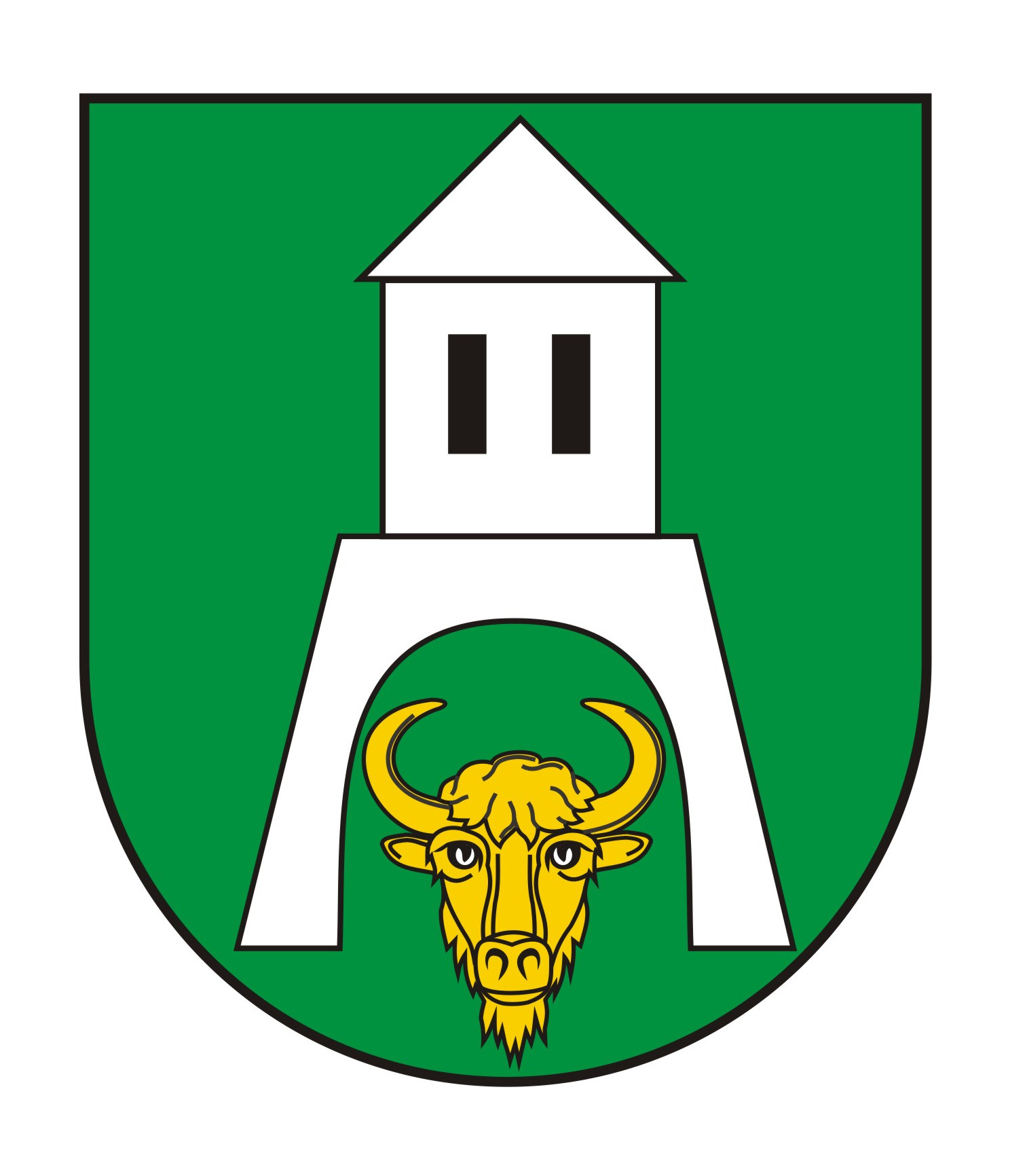 Wójt Gminy Białowieża1.IMIĘ2.NAZWISKO3.PESEL matki lub prawnego opiekuna4.PESEL ojca lub prawnego opiekuna5.ADERS ZAMIESZKANIAul. / miejscowośćnr domunr lokalu5.ADERS ZAMIESZKANIAkod poczt.-BIAŁOWIEŻABIAŁOWIEŻABIAŁOWIEŻABIAŁOWIEŻA6. TELEFON KONTAKTOWY1.IMIĘ2.NAZWISKO3.DATA URODZENIA4.PESEL5.ADRES ZAMIESZKANIAul. / miejscowośćnr domunr lokalu5.ADRES ZAMIESZKANIAkod poczt.-BIAŁOWIEŻABIAŁOWIEŻABIAŁOWIEŻABIAŁOWIEŻALp.Imię i nazwiskoNr PESELStopień pokrewieństwaŹródło dochodu²Wysokość dochodu w zł (netto)1.2.3.4.5.6.7.8.9.ŁĄCZNY DOCHÓD NETTOŁĄCZNY DOCHÓD NETTOŁĄCZNY DOCHÓD NETTOŁĄCZNY DOCHÓD NETTOŁĄCZNY DOCHÓD NETTODOCHÓD NETTO NA JEDNĄ OSOBĘ W RODZINIEDOCHÓD NETTO NA JEDNĄ OSOBĘ W RODZINIEDOCHÓD NETTO NA JEDNĄ OSOBĘ W RODZINIEDOCHÓD NETTO NA JEDNĄ OSOBĘ W RODZINIEDOCHÓD NETTO NA JEDNĄ OSOBĘ W RODZINIELp.Pożądana forma stypendium szkolnego inna niż forma pieniężna„x" – należyzaznaczyć wybranąformę/formy1.Całkowite lub częściowe pokrycie kosztów udziału w zajęciach edukacyjnych, w tym wyrównawczych, wykraczających poza zajęcia realizowane w szkole w ramach planu nauczania, a także udziału w zajęciach edukacyjnych realizowanych poza szkołą, w szczególności udziału w zajęciach: sportowych, językowych, muzycznych, tanecznych, informatycznych i innych, a także realizowanych przez szkołę wyjazdów do kina, teatru, na wycieczki szkolne, zielone szkoły, dodatkowe zajęcia pozalekcyjne itp.□2.Pomoc rzeczowa o charakterze edukacyjnym, w tym w szczególności zakupu podręczników, nierefundowanych w ramach innych programów pomocowych, zeszytów, przyborów szkolnych, tornistra, plecaka szkolnego, stroju na zajęcia wychowania fizycznego, stroju do przygotowania zawodowego, obuwia sportowego, stroju galowego, lektur szkolnych, opracowań szkolnych, atlasów, encyklopedii, słowników, innego wyposażenia wymaganego przez szkołę, komputerów i programów naukowych do tych komputerów, tuszu do drukarek, abonamentu internetowego, biurka, krzesła do biurka, lampki, przyborów oraz innego wyposażenia wymaganego przez szkołę□3.Całkowite lub częściowe pokrycie kosztów związanych z pobieraniem nauki poza miejscem zamieszkania przez uczniów szkół ponadgimnazjalnych (ponadpodstawowych) oraz słuchaczy kolegiów, w tym w szczególności transportu do i ze szkoły środkami komunikacji zbiorowej (zwrot kosztów związanych z dojazdem do szkoły poza miejscem zamieszkania), pobytu w internacie (bez wyżywienia), innych dodatkowych opłat i wydatków wymaganych obligatoryjnie przez szkołę□4,Całkowite lub częściowe pokrycie kosztów związanych z pobieraniem nauki poza miejscem zamieszkania tj. kosztów zakwaterowania, przejazdu itp. uczniowi szkoły ponadgimnazjalnej lub słuchaczowi kolegium nauczycielskiego, nauczycielskiego kolegium języków obcych i kolegium pracowników służb społecznych.□1.Wnioskuję o wypłatę stypendium poprzez refundację poniesionych kosztów na podstawie faktur wystawionych przez podmioty realizujące stypendia,zaakceptowanych Urząd Gminy (stanow. ds. Oświaty) dokumentujących poniesione wydatki na cele zaznaczone w pkt V.□1.Nazwa instytucji, która przyznała stypendium2.Miesięczna wysokość stypendium3.Okres, na który przyznano stypendiumod ............................ r. do .............................. r.Lp.Nazwa załącznika1.Zaświadczenie o wysokości miesięcznego dochodu netto od pracodawcy (zaświadczenie o dochodzie z miesiąca poprzedzającego złożenie wniosku)□2.Odcinek renty, emerytury z miesiąca poprzedzającego złożenie wniosku□3.Zaświadczenie z Urzędu Pracy o pozostawaniu bez pracy w miesiącu poprzedzającym złożenie wniosku (z prawem lub bez prawa do zasiłku) – składają osoby bezrobotne. □4.Oświadczenie o pozostawaniu bez pracy i nieosiąganiu dochodu w miesiącu poprzedzającym złożenie wniosku osób niezarejestrowanych w Powiatowym Urzędzie Pracy. □5.W przypadku korzystania ze świadczeń pieniężnych z pomocy społecznej zaświadczenia o korzystaniu z tych świadczeń (aktualna decyzja). □6.Zaświadczenie/oświadczenie o dochodach z Urzędu Skarbowego – dotyczy osób prowadzących działalność gospodarczą. □7.Kopia odpisu wyroku sądowego mówiąca o wysokości zasądzonych alimentów oraz przekaz lub przelew pieniężny dokumentujący wysokość otrzymanych alimentów lub zaświadczenia komornika o nieściągalności alimentów (w przypadku dobrowolnych alimentów – oświadczenie) - właściwe podkreślić.□8.Zaświadczenia o otrzymywanych stypendiach o charakterze socjalnym ze środków publicznych.□9.Oświadczenie wnioskodawcy dotyczące środków na utrzymanie w przypadku braku możliwości udokumentowania dochodów w rodzinie – wywiad środowiskowy przeprowadzony przez Ośrodek Pomocy Społecznej.□10.Oświadczenia rodziców/pełnoletnich członków rodziny o wysokości dochodów uzyskiwanych z prac dorywczych.□11.Zaświadczenie właściwego organu gminy lub nakaz płatniczy o wielkości gospodarstwa rolnego wyrażonej w ha przeliczeniowych ogólnej powierzchni.□12.Zaświadczenie wystawione przez szkołę/uczelnię potwierdzające posiadanie statusu ucznia/studenta□13.Inne dokumenty, wymienić jakie:................................................................................................................................................................................................................................................................................................□Lp.Źródło dochodu²Wysokość dochodu netto w zł1.2.3.4.5.6.7.8.9.10.ŁĄCZNY DOCHÓD NETTOŁĄCZNY DOCHÓD NETTODOCHÓD NETTO NA JEDNĄ OSOBĘ W RODZINIEDOCHÓD NETTO NA JEDNĄ OSOBĘ W RODZINIE